Lampiran 1RENCANA PELAKSANAAN PEMBELAJARAN (RPP)SIKLUS I Sekolah		: SD Negeri 14 BabanaMata Pelajaran	: Pendidikan KewarganegaraanKelas/Semester	: IV/IIAlokasi Waktu	: 2 x 35 MenitPertemuan ke -	: I (Satu) Standar Kompetensi Menunjukkan sikap terhadap Globalisasi di linkungannyaKompetensi Dasar4.1 Memberikan contoh sederhana pengaruh globalisasi di lingkungannya IndikatorMampu Menjelaskan arti globalisasi.Mampu Mengidentifikasi contoh-contoh globalisasi di lingkungan serta dampak dari globalisasi. Mampu Membandingkan kehidupan masyarakat lingkungan sebelum dan sesudah globalisasi.Tujuan PembelajaranSiswa dapat memahami arti globalisasi. Siswa dapat mengetahui contoh-contoh globalisasi dilingkungan serta dampak dari globalisasi.Siswa dapat membandingkan kehidupan masyarakat lingkungan sebelum dan sesudah globalisasi.Materi AjarGLOBALISASIGlobalisasi di tengah masyarakatGlobalisasi bermula dari perkembangan di bidang komunikasi. Yaitu penemuan telepon oleh ALEXANDER GRAHAM BELL sehingga membawa perubahan dalam pandangan di dalam masyarakat. Apa lagi setelah televisi, komputer dan teknologi internet mulai dikenal semua orang.Pengertian GlobalisasiIstilah Globalisasi berasaldari kata “Globe” yang artinya peta dunia atau bola bumi tiruan, kemudian kata Globe menjadi Global yang artinya universal atau meliputi seluruh dunia.Kalau demikian, apa makna atau pengertian dari globalisasi?Dilihat dari akar katanya, globalisasi berasal dari kata global dan sasi. Global bermakna meliputi seluruh dunia, sasi berarti proses. Jadi globalisasi adalah proses yang melanda seluruh dunia. Dalam pengertian yang lebih luas, globalisasi ialah proses menyatunya berbagai macam bidang, seperti politik, ekonomi, perdagangan, sosial, dan budaya dari negara-negara yang ada di seluruh dunia.Pengaruh Globalisasi dalam Berbagai Bidang Kehidupan Globalisasi telah memngaruhi kehidupan manusia di berbagai belahan dunia. Bidang-bidang yang dipengaruhi globalisasi antara lain berikut ini :PolitikKehidupan politik di berbagai negara hampir sama dan serupa. Semua negara seperti saling memengaruhi dan dipengaruhi. Paham demokrasi dianut oleh berbagai negara didunia. Pemilu dilakukan di negara-negara untuk memilih wakil-wakil rakyat. Kekuasaan legislatif, eksekutif, dan yudikatif dipraktikkan di negara-negara, seperti Amerika Serikat (AS), Indonesia, dan Prancis.Ekonomi Globalisasi sangat memengaruhi perdagangan ekonomi. Pemilik modal dari Jepang atau Jerman, dapat mendirikan pabrik-pabrik di Amerika Serikat (AS). Sebaliknya, para pemilik modal dari AS juga dapat mendirikan pabrik dan memasarkannya dinegara itu. Tidak heran jika orang AS menggunakan mobil dari Jepang. Orang Jepang dan Jerman menggunakan komputer buatan AS yang dirakit di Jepang.BudayaTahukan kamu musik ROCK ? itulah salah satu wujud pengaruh globalisasi. Kaum muda dari berbagai negara berusaha mempelajari dan memainkan musik rock pula muncul gaya rambut, gaya berpakaian, dan bahkan gaya hidup. Budaya musik rock mewabah diseluruh penjuru dunia tanpa bisa dicegah.Komunikasi Kemajuan teknologi di bidang komunikasi menjadikan dunia ini seolah tanpa batas-batas wilayah. Dibelahan dunia yang satu, seseorang dapat dengan mudah dan jelasnya berbicara lewat telepon. Sedangkan lawan bicaranya tengah berada di belahan dunia yang lain. Contoh lainnya, kita bisa menyaksikan berbagai peristiwa yang terjadi di negara lain tanpa ada perbedaan waktu.   Transportasi Pada zaman dahulu, dibutuhkan waktu berbulan-bulan untuk mencapai belahan bumi lain. Hal ini karena pilihan transportasi yang sangat terbatas. Dahulu orang hanya menggunakan perahu, kapal, laut dan api, untuk pergi ke tempat yang jauh. Sekarang sudah ada pesawat terbang. Pesawat terbang membuat jarak antar negara dan antarpulau seolah semakin dekat. Jarak yang semula ditempuh selama berhari-hari dapat ditempuh hanya dalam bebrapa jam saja.Sosial  Apa yang terjadi ketika sebuah bangsa mengalami bencana ? berduyun-duyun masyarakat dunia  memberikan bantuan. Saat rakyat Aceh terkena bencana tsunami, masyarakat dunia langsung bergerak menolong. Organisasi sosial dari berbagai negara juga turut membantu. Jadilah orang AS, Jepang, Inggris, Arab Saudi, Turki, dan sebagainya berkumpul di Aceh. Mereka berusaha untuk meringankan beban penderitaan masyarakat yang terkena bencana.Dampak Positif dan Negatif GlobalisasiGlobalisasi memiliki dampak dalam masyarakat. Dampak itu dirasakan oleh semua lapisan masyarakat. Dalam Globalisasi ada 2, yakni Positif dan negatif.Dampak negatif Dampak negatif merupakan pengaruh yang merugikan hampir seluruh masyarakat di dunia. Dampak negatif globalisasi antara lain.Jati diri bangsa terkikis Industri dalam negeri terancam.Batas – batas negara menjadi tidak jelas Dampak positifDampak positif merupakann pengaruh yang menguntungkan bagi seluruh masyarakat. Beberapa dampak positif globalisasi antara lain. Hubungan komunikasi jadi lebih mudah Pertukaran informasi antar negara sangat lancarHarga barang menjadi lebih murah Model dan Metode Pembelajaran	Model	: Numbered Heads Together  (NHT)	Metode 	: Ceramah, Kerja Kelompok, PenugasanSumber dan Media Pembelajaran Sumber		: Buku Paket Pendidikan Kewarganegaraan Menjadi Warga 						Negara  yang Baik. Kelas IV. Hal. 77-91 dan Buku Pendidikan 						Kewarganegaraan. Kelas IV. Hal. 74-89. Media		: Media Audio visual	Langkah-langkah PembelajaranPenilaian Teknik penilaian	: tesBentuk penialaian : tes tertulisLampiranBulukumba,27 Januari 2016 Guru Kelas		Peneliti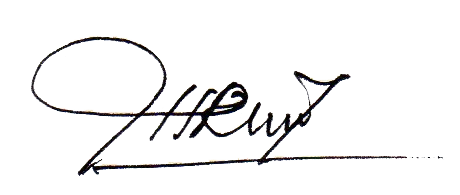  Hj. Ratnawati, S.Pd	    					Linda Yuliana HelaNIP: 19630301 199203 2 009 				1247045132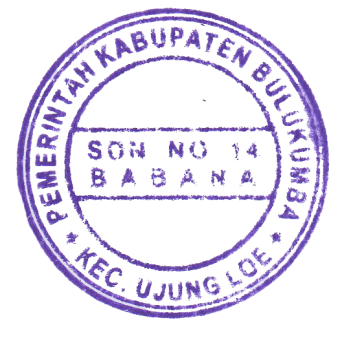 Menyetujui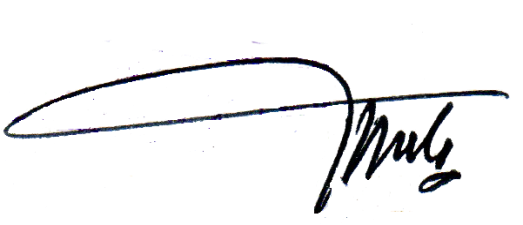 Kepala SekolahMussakir, S.PdNIP.19720520 199210 1 001Lampiran 2Lembar Kerja Siswa Siklus 1 (Pertemuan 1)Nama Kelompok			: Nama anggota  kelompok		:  1								2					3						4						5		Petunjuk 		: Duduklah bersama teman kelompokmu kemudian diskusikan 						tentang pengaruh positif dan negatif yang ada di lingkungan 							mu akibat dari globalisasi ! kemudian buatlah kesimpulannya!Tujuan 		: Mengetahui dampak globalisasi yang ada dilingkungan.	Alat				: Buku Tulis dan Pulpen					Lampiran 3HASIL OBSERVASI GURUSIKLUS INama Sekolah	: SDN 14 BabanaMata Pelajaran	: Pendidikan KewarganegaraanPertemuan		: ITahun Pelajaran	: 2015/2016Kelas / Semester	: IV (Empat) / I (Satu)Petunjuk 	: Amatilah pelaksanaan kegiatan belajar mengajar yang dilakukan guru  dengan memberi tanda (√) pada kolom yang tersedia sesuai dengan  pengamatan anda pada saat guru mengajar.Keterangan/Rubrik	: 3 = Baik (Dikatakan baik apabila ketiga indikator terlaksana)2 = Cukup (Dikatakan cukup apabila hanya dua indikator terlaksana)	1 = Kurang (Dikatakan kurang apabila hanya satu indikator terlaksana)Aktifitas dikategorikan baik dengan presentase 80 % - 100 %Aktifitas dikategorikan cukup dengan presentase 59 % - 79 %Aktifitas dikategorikan kurang dengan presentase 38 % - 58 %Bulukumba, 27 Januari 2016Peneliti Hj. Ratnawati, S.PdNIP: 19630301 199203 2 009Lampiran 4HASIL OBSERVASI SISWASIKLUS INama Sekolah	: SDN 14 BabanaMata Pelajaran	: Pendidikan KewarganegaraanPertemuan		: ITahun Pelajaran	: 2015/2016Kelas / Semester	: IV (Empat) / I (Satu)Petunjuk 	:Amatilah pelaksanaan kegiatan belajar mengajar yang dilakukan siswa dengan memberi tanda (√) pada kolom yang tersedia sesuai dengan pengamatan anda pada saat guru mengajar.Keterangan/Rubrik	: = Baik (Dikatakan baik apabila ketiga indikator terlaksana)= Cukup (Dikatakan cukup apabila hanya dua indikator terlaksana)	= Kurang (Dikatakan kurang apabila hanya satu indikator terlaksana)Aktifitas dikategorikan baik dengan presentase 80 % - 100 %Aktifitas dikategorikan cukup dengan presentase 59 % - 79 %Aktifitas dikategorikan kurang dengan presentase 38 % - 58 %Bulukumba, 27 Januari 2016Peneliti Linda Yuliana Hela1247046832Lampiran 5RENCANA PELAKSANAAN PEMBELAJARAN (RPP)SIKLUS 1 Sekolah		: SD Negeri 14 BabanaMata Pelajaran	: Pendidikan KewarganegaraanKelas/Semester	: IV/IIAlokasi Waktu	: 2 x 35 MenitPertemuan ke -	: II (Dua)A. Standar KompetensiMenunjukkan sikap terhadap Globalisasi di linkungannyaKompetensi Dasar Mengidentikasi jenis budaya Indonesia yang pernah ditampilkan dalam misi kebudayaan internasionalIndikator Mampu Menjelaskan jenis-jenis kebudayaan di Indonesia.Mampu mengidentifikasi kebudayaan Indonesia yang ditampilkan diluar negeri.Tujuan PembelajaranSiswa mampu memahami jenis-jenis kebudayaan di Indonesia.Siswa mampu mengetahui kebudayaan Indonesia yang ditampilkan diluar negeri.Materi AjarBudaya IndonesiaBangsa Indonesia merupakan  bangsa yang besar. Bangsa Indonesia terdiri dari ratusan suku bangsa. Masing-masing suku bangsa memiliki kebudayaan, tradisi, dan bahasa daerah sendiri-sendiri. Suku-suku itu hidup bertebaran di ribuan pulau dengan lingkungan alam yang berbeda-beda. Dari suku-suku yamg beraneka ragam itu, lahirlah jenis-jenis kebudayaan daerah. Kita mengenal bentuk-bentuk sani tari, seni ukir, seni patung, seni musik, dan seni bangunan. Kekayaan Budaya Indonesia		Apa yang dimaksud dengan Budaya ?	Budaya adalah segala hasil pikiran dan budi daya manusia. Beberapa contoh bentuk budaya bangsa adalah tari-tarian, dan berbagai alat musik khas, berbagai seni pertunjukan.Selain itu Pengertian kebudayaan ialah keseluruhan sistem gagasan, tindakan dan. hasil karya manusia dalam rangka kehidupan masyarakat yang dijadikan milik diri manusia dengan belajar.Bangsa Indonesia memiliki kebudayaan nasional, yakni budaya nasional Indonesia. Kebudayaan nasional lahir dari keragaman budaya daerah di seluruh Indonesia. Kebudayaan tersebut kerap ditampilkan, baik pada tingkat nasional maupun internasional. Macam-macam ragam kebudayaan yang ada di Indonesia ialah ragam tarian, pakaian, musik, adat istiadat dan lain sebagainya.Berikut ini merupakan contoh kekayaan kebudayaan budaya Indonesia.Model dan Metode PembelajaranModel		: Numbered Heads Together  (NHT)Metode 	: Ceramah, Kerja Kelompok, Penugasan Sumber dan Media Pembelajaran Sumber	: Buku Paket Pendidikan Kewarganegaraan Menjadi Warga 							Negara  yang Baik. Kelas IV. Hal. 77-91 Media	: Media Grafis.Langkah-langkah PembelajaranPenilaian Teknik penilaian : tesBentuk penialaian :tes tertulisLampiranBulukumba, 30 Januari 2016Guru Kelas		Peneliti Hj. Ratnawati, S.Pd	    					Linda Yuliana HelaNIP: 19630301 199203 2 009 				1247045132MenyetujuiKepala SekolahMussakir, S.PdNIP.19720520 199210 1 001Lampiran 6Lembar Kerja Siswa Siklus 1 (Pertemuan II)Kelompok				:Nama anggota  kelompok		:  1								2					3						4						5		Petunjuk 		: Duduklah bersama teman kelompokmu, kemudian tuliskan ragam kesenian daerah beserta asalnya yang ada di Indonesia. Kemudian presentasikan hasil diskusi tersebut didepan kelas !Tujuan 		: Mengetahui berbagai ragam kesenian daerah yang ada di Indonesia.	Alat			: Buku Tulis dan Pulpen	Lampiran 7HASIL OBSERVASI GURUSIKLUS INama Sekolah	: SDN 14 BabanaMata Pelajaran	: Pendidikan KewarganegaraanPertemuan		: IITahun Pelajaran	: 2015/2016Kelas / Semester	: IV (Empat) / I (Satu)Petunjuk 	:Amatilah pelaksanaan kegiatan belajar mengajar yang dilakukan guru dengan memberi tanda (√) pada kolom yang tersedia sesuai dengan pengamatan anda pada saat guru mengajar.Keterangan/Rubrik	: 3 = Baik (Dikatakan baik apabila ketiga indikator terlaksana)2 = Cukup (Dikatakan cukup apabila hanya dua indikator terlaksana)	1 = Kurang (Dikatakan kurang apabila hanya satu indikator terlaksana)Aktifitas dikategorikan baik dengan presentase 80 % - 100 %Aktifitas dikategorikan cukup dengan presentase 59 % - 79 %Aktifitas dikategorikan kurang dengan presentase 38 % - 58 %Bulukumba, 30 Januari 2016Peneliti Hj. Ratnawati, S.PdNIP: 19630301 199203 2 009Lampiran 8HASIL OBSERVASI SISWASIKLUS INama Sekolah	: SDN 14 BabanaMata Pelajaran	: Pendidikan KewarganegaraanPertemuan		: IITahun Pelajaran	: 2015/2016Kelas / Semester	: IV (Empat) / I (Satu)Petunjuk 	:Amatilah pelaksanaan kegiatan belajar mengajar yang dilakukan siswa dengan memberi tanda (√) pada kolom yang tersedia sesuai dengan pengamatan anda pada saat guru mengajar.Keterangan/Rubrik	: 3 = Baik (Dikatakan baik apabila ketiga indikator terlaksana)2 = Cukup (Dikatakan cukup apabila hanya dua indikator terlaksana)	1 = Kurang (Dikatakan kurang apabila hanya satu indikator terlaksana)Aktifitas dikategorikan baik dengan presentase 80 % - 100 %Aktifitas dikategorikan cukup dengan presentase 59 % - 79 %Aktifitas dikategorikan kurang dengan presentase 38 % - 58 %Bulukumba, 30 Januari 2016Peneliti Linda Yuliana Hela1247046832Lampiran 9Tes Akhir (Hasil Belajar)Siklus 1 Nama 					:Hari / Tanggal		:Jawablah pertanyaan-pertanyaan dibawah ini dengan tepat dan jelas! Jelaskanlah pengertian dari globalisasi ?Apa makna atau arti dari kata Globalisasi ? Jelaskan !Sebutkan hasil dari globalisasi dalam bidang teknologi ?Tuliskanlah hal-hal positif dari pengaruh globalisasi ?Tuliskan hal-hal negatif dari pengaruh globalisasi ?Jelaskan pengertian kebudayaan ?Sebutkan beberapa jenis ragam kebudayaan yang ada di Indonesia ?Apakah keuntungan yang diperoleh dari Indonesia saat bekerja sama dengan 		negara lain dalam bidang kebudayaan ?Jelaskan misi dari kebudayaan ?Jelaskan pengertian kesenian ?Kunci Jawaban Tes Akhir Siklus IProses menyatunya warga dunia secara umum dan menyeluruh menjadi kelompok masyarakat.Globalisasi berasalal dari kata Globe dan Sasi. Globe berarti bermakna seluruh dunia, sasi berarti proses. Jadi Globalisasai adalah proses yang melanda seluruh dunia.Hasil dari Globalisasai dalam bidang teknologi yaitu teknologi komunikasi juga dapat membuat batas- batas negara seolah hilang dan melalui televisi pertandingan bola di inggris dapat disiarkan langsung diseluruh dunia.Hal-hal positif yaitu : Hubungan komunikasi jadi lebih mudah, Pertukaran informasi antar negara sangat lancar, dan Harga barang menjadi lebih murah.Hal-hal negatif : Jati diri bangsa terkikis, industri dalam negeri terancam, dan batas-batas negara menjadi hilang.Pengertian kebudayaan ialah : keseluruhan sistem gagasan, tindakan, hasil, karya manusia, dalam rangka kehidupan masyarkat yang dijadikann milik dari manusia denga belajar.Beberapa jenis ragam kebudayaan di Indonesia yaitu : Cnadi Borubudur di Jogja,Tarian Reog Ponorogo dari Jawa Timur dan Musik Gamelan dari Jawa.Keuntungannya ialah karya seni kita jadi lebih terkenal diseluruh dunia, mempererat hubungan dengan negara lain yang ada dimuka bumi dan Indonesia diakui di seluruh dunia karena memiliki kesenian yang tinggi.Misi dari kebudayaan ialah pertunjukkan atau pementasann kebudayaan di negara lain.Kesenian adalah bagian dari budaya dan merupakan sarana yang digerakkan untuk mengekspresikan rasa keindahan.Lampiran 10PEDOMAN PENSKORAN SOALTES AKHIR (HASIL BELAJAR) SIKLUS ILampiran 11DATA TES HASIL BELAJAR SISWA SIKLUS ILampiran 12DATA DESKRIPSI FREKUENSI NILAI TES HASIL BELAJAR SISWA SIKLUS IDATA DESKRIPSI KETUNTASAN HASIL BELAJAR SISWA				SIKLUS ILangkah-langkah kegiatanDeskripsi KegiatanAlokasi WaktuKegiatan awalGuru memberikan salam dan  menyiapkan siswa untuk belajar.BerdoaGuru mengecek kehadiran siswaGuru melakukan apersepsi (bertanya kepada siswa mengenai pengalaman siswa yang berkaitan dengan materi yituang akan dipelajari yaitu “Siapakah yang menemukan Handphone ?)Guru menyampaikan tujuan pembelajaran.± 10 MenitKegiatan IntiGuru memberikan sedikit materi sebagai pengantar dalam pembelajaranGuru membentuk siswa dalam  6 kelompok secara heterogen dan setiap kelompok terdiri dari 4-5 orang. Setelah kelompok terbentuk guru memberikan nomor kepada setiap siswa dalam kelompoknya masing-masingGuru membagikan LKS kepada siswa untuk menyelesaikan dengan cara berdiskusi mengenai soal-soal yang ada dalam kelompoknya.Guru memantau dan membimbing setiap kelompok diskusi agar menyelesaikan tugas yang diberikan guru dan dalam kelompok di pastikan semua terlibat aktif dalam proses pembelajaran.Setelah berdiskusi setiap angota kelompok akan maju kedepan untuk mebacakan hasil laporannya jika dipangil oleh guru sesuai dengan nomornyaSetelah membacakan hasil laporannya guru meminta siswa yang lain untuk memberi tanggapan dan pertanyaan .Guru dan siswa menyimpulkan apa yang sudah di diskusikan. ± 50 MenitKegiatan akhirGuru dan siswa bersama-sama menyimpulkan materi yang telah dipelajariGuru memberikan motivasi dan pesan moral kepada siswa.Guru menutup pembelajaran dan berdoa.± 10 MenitNoPengaruh PositifPengaruh NegatifKesimpulan 12345NoAspek Pengamatan Mengajar GuruIndikator Yang DimulaiKategori(3,2,1)1Guru membagi siswa dalam kelompok, setiap siswa dalam kelompok mendapat nomor.	Guru  mengelompokkan siswa	secara heterogen.	Guru menuliskan nama-nam 	anggota kelompok di papan 	tulis.	Setiap siswa dalam kelompok 	mendapat nomor dari guru.Cukup2Guru memberikan tugas dan tiap-tiap kelompok disuruh untuk mengerjakannya.	Guru memberikan LKS pada 	setiap kelompok.	Guru memberikan petunjuk 	kepada setiap kelompok dalam 	menyelesaikan LKS.	Guru mengamati siswa yang 	sedang mengerjakan tugas.Cukup3Guru membimbing kelompok mendiskusikan jawaban yang benar dan memastikan bahwa setiap anggota kelompok dapat mengerjakannya.	Guru mengamati jalannya 	diskusi yang sedang berlangsung 	dalam setiap kelompok.	Guru memberikan saran di setiap 	kelompok secara lisan.	Guru memberikan motivasi 	kepada setiap anggota kelompok.Kurang4Guru memanggil salah satu nomor siswa, dan siswa yang nomornya dipanggil melaporkan hasil kerja sama mereka.	Guru memanggil salah satu 	siswa dengan menyebutkan	langsung salah satu nomor siswa.	Guru meminta siswa melaporkan 	hasil diskusinya.	Guru mengamati laporan hasil 	diskusi.Cukup5Guru meminta tanggapan siswa lain, kemudian guru menunjuk nomor lain.	Guru menyebutkan salah satu 	nomor yang lain untuk 	menanggapi hasil diskusi 	kelompok lain.	Guru memberikan kesempatan 	kepada siswa yang lain untuk 	menanggapi tanggapan dari 	teman.	Guru memperjelas jawaban yang 	tepat dari hasil diskusi.Cukup6Kesimpulan.	Guru menyebutkan salah satu 	nomor siswa untuk membacakan 	kesimpulan masing-masing 	kelompok.	Guru menyebutkan salah satu 	nomor yang lain dari salah satu 	kelompok  untuk menyimpulkan 	hasil diskusi secara umum.	Guru menyimpulkan hasil diskusi 	dari semua kelompok secara 	lisan.CukupJumlah Skor PerolehanJumlah Skor Perolehan1111Indikator KeberhasilanIndikator Keberhasilan61,11 %61,11 %		Kategori 		Kategori CukupCukupNoAspek Pengamatan Mengajar GuruIndikator Yang DimulaiKategori(3,2,1)1Siswa dibagi dalam kelompok, setiap siswa dalam setiap kelompok mendapat nomor.	Siswa membentuk kelompok	secara heterogen.	Siswa duduk bersama dengan 	kelompoknya masing-masing.	Siswa mendapat nomor dari guru.Baik 2Siswa mengerjakan tugas yang diberikan oleh guru	Siswa mendapat LKS dari guru.	Siswa mendengarkan penjelasan 	dari guru untuk mengerjakan LKS 	tersebut.	Siswa mengerjakan LKS bersama 	dengan teman kelompoknya 	masing-masing.Cukup3Siswa berdiskusi dengan teman kelompoknya tentang jawaban yang dianggap benar.	Siswa mendiskusikan jawaban 	yang benar.	Siswa masing-masing berfikir 	tentang jawaban yang dianggap 	benar.	Siswa berdiskusi secara kompak 	dengan teman kelompoknya.Kurang4Salah satu siswa melaporkan hasil kerja sama mereka, apabila nomor siswa tersebut dipanggil oleh guru.	Siswa naik kedepan kelas apabila 	nomornya disebut oleh guru.	Siswa melaporkan hasil 	diskusinya.	Siswa mendengarkan saran dan 	komentar dari teman atau guru.Cukup5Siswa menanggapi hasil laporan dari kelompok lain..	Siswa memberikan tanggapan 	terhadap hasil laporan kelompok 	lain.	Siswa mengoreksi hasil laporan	dari kelompok lain.	Siswa memberikan tambahan 	jawaban kepada kelompok lain.Kurang 6Kesimpulan.	Siswa menyimpulkan hasil 	diskusinya secara lisan.	Siswa menyimpulkan hasil 	diskusinya secara tertulis.	Siswa menyimpulkan hasil 	diskusinya bersama dengan teman 	kelompoknya.Kurang Jumlah Skor PerolehanJumlah Skor Perolehan1010Indikator KeberhasilanIndikator Keberhasilan55,56 %55,56 %		Kategori 		Kategori Cukup Cukup NoNama TarianAsal Daerah1Saman, SeudatiNanggroe Aceh Darussalam2Piring, lilin, rantak, payungSumatra Barat3Jaipong, merakJawa Barat 4RemoJawa Timur5Tifa,Inahar ilaaMalukuNoNama Rumah TradisionalAsal Daerah1Rumah JogloYogyakarta2Rumah BanjarKalimantan Selatan3Rumah GadangSumatra Barat4Rumah LimasSumatra Selatan5Rumah TongkonanSulawesi SelatanNoKesenianBerasal dari daerah1Tarian Reog PonorogoJawa Timur2Tarian KipasSulawesi Selatan3Musik GamelanBali4BatikJawa5Patung AsmatPapuaLangkah-langkah kegiatanDeskripsi KegiatanAlokasi WaktuKegiatan awalGuru memberikan salam dan  menyiapkan siswa untuk belajar.BerdoaGuru mengecek kehadiran siswaGuru melakukan apersepsi (melakukan tanya jawab mengenai materi yang akan dipelajari “Sebutkan salah satu tarian yang berasal dari pulau jawa?”Guru menyampaikan tujuan pembelajaran.± 10 MenitKegiatan IntiGuru memberikan sedikit materi sebagai pengantar dalam pembelajaranGuru membentuk siswa dalam  6 kelompok secara heterogen dan setiap kelompok terdiri dari 4-5 orang. Setelah kelompok terbentuk guru memberikan nomor kepada setiap siswa dalam kelompoknya masing-masingGuru membagikan LKS kepada siswa untuk menyelesaikan dengan cara berdiskusi mengenai soal-soal yang ada dalam kelompoknya.Guru memantau dan membimbing setiap kelompok diskusi agar menyelesaikan tugas yang diberikan guru dan dalam kelompok di pastikan semua terlibat aktif dalam proses pembelajaran.Setelah berdiskusi setiap angota kelompok akan maju kedepan untuk mebacakan hasil laporannya jika dipangil oleh guru sesuai dengan nomornyaSetelah membacakan hasil laporannya guru meminta siswa yang lain untuk memberi tanggapan dan pertanyaan .Guru dan siswa menyimpulkan apa yang sudah di diskusikan. ± 50 MenitKegiatan akhirGuru dan siswa bersama-sama menyimpulkan materi yang telah dipelajariGuru memberikan motivasi dan pesan moral kepada siswa.Guru menutup pembelajaran dan berdoa.± 10 MenitNoKesenianBerasal dari daerah12345NoAspek Pengamatan Mengajar GuruIndikator Yang DimulaiKategori(3,2,1)1Guru membagi siswa dalam kelompok, setiap siswa dalam kelompok mendapat nomor.	Guru  mengelompokkan siswa	secara heterogen.	Guru menuliskan nama-nam 	anggota kelompok di papan 	tulis.	Setiap siswa dalam kelompok 	mendapat nomor dari guru.Cukup2Guru memberikan tugas dan tiap-tiap kelompok disuruh untuk mengerjakannya.	Guru memberikan LKS pada 	setiap kelompok.	Guru memberikan petunjuk 	kepada setiap kelompok dalam 	menyelesaikan LKS.	Guru mengamati siswa yang 	sedang mengerjakan tugas.Cukup3Guru membimbing kelompok mendiskusikan jawaban yang benar dan memastikan bahwa setiap anggota kelompok dapat mengerjakannya.	Guru mengamti jalannya 	diskusi yang sedang berlangsung 	dalam setiap kelompok.	Guru memberikan saran di setiap 	kelompok secara lisan.	Guru memberikan motivasi 	kepada setiap anggota kelompok.Cukup4Guru memanggil salah satu nomor siswa, dan siswa yang nomornya dipanggil melaporkan hasil kerja sama mereka.	Guru memanggil salah satu 	siswa dengan menyebutkan	langsung salah satu nomor siswa.	Guru meminta siswa melaporkan 	hasil diskusinya.	Guru mengamati laporan hasil 	diskusi.Cukup5Guru meminta tanggapan siswa lain, kemudian guru menunjuk nomor lain.	Guru menyebutkan salah satu 	nomor yang lain untuk 	menanggapi hasil diskusi 	kelompok lain.	Guru memberikan kesempatan 	kepada siswa yang lain untuk 	menanggapi tanggapan dari 	teman.	Guru memperjelas jawaban yang 	tepat dari hasil diskusi.Cukup6Kesimpulan.	Guru menyebutkan salah satu 	nomor siswa untuk membacakan 	kesimpulan masing-masing 	kelompok.	Guru menyebutkan salah satu 	nomor yang lain dari salah satu 	kelompok  untuk menyimpulkan 	hasil diskusi secara umum.	Guru menyimpulkan hasil diskusi 	dari semua kelompok secara 	lisan.CukupJumlah Skor PerolehanJumlah Skor Perolehan1212Indikator KeberhasilanIndikator Keberhasilan66,66 %66,66 %		Kategori 		Kategori CukupCukupNoAspek Pengamatan Mengajar GuruIndikator Yang DimulaiKategori(3,2,1)1Siswa dibagi dalam kelompok, setiap siswa dalam setiap kelompok mendapat nomor.	Siswa membentuk kelompok	secara heterogen.	Siswa duduk bersama dengan 	kelompoknya masing-masing.	Siswa mendapat nomor dari guru.Baik 2Siswa mengerjakan tugas yang diberikan oleh guru	Siswa mendapat LKS dari guru.	Siswa mendengarkan penjelasan 	dari guru untuk mengerjakan LKS 	tersebut.	Siswa mengerjakan LKS bersama 	dengan teman kelompoknya 	masing-masing.Cukup3Siswa berdiskusi dengan teman kelompoknya tentang jawaban yang dianggap benar.	Siswa mendiskusikan jawaban 	yang benar.	Siswa masing-masing berfikir 	tentang jawaban yang dianggap 	benar.	Siswa berdiskusi secara kompak 	dengan teman kelompoknya.Kurang4Salah satu siswa melaporkan hasil kerja sama mereka, apabila nomor siswa tersebut dipanggil oleh guru.	Siswa naik kedepan kelas apabila 	nomornya disebut oleh guru.	Siswa melaporkan hasil 	diskusinya.	Siswa mendengarkan saran dan 	komentar dari teman atau guru.Baik 5Siswa menanggapi hasil laporan dari kelompok lain..	Siswa memberikan tanggapan 	terhadap hasil laporan kelompok 	lain.	Siswa mengoreksi hasil laporan	dari kelompok lain.	Siswa memberikan tambahan 	jawaban kepada kelompok lain.Kurang 6Kesimpulan.	Siswa menyimpulkan hasil 	diskusinya secara lisan.	Siswa menyimpulkan hasil 	diskusinya secara tertulis.	Siswa menyimpulkan hasil 	diskusinya bersama dengan teman 	kelompoknya.Kurang Jumlah Skor PerolehanJumlah Skor Perolehan1111Indikator KeberhasilanIndikator Keberhasilan61,11%61,11%		Kategori 		Kategori Cukup Cukup NoSoalAspek yang dinilaiRubrikSkor1Jelaskanlah pengertian dari globalisasi ?Jika jawaban benar dan tepat serta memberikan penjelasan Jika jawaban benar tetapi kurang tepat Jika jawaban salahJika tidak diisi32102Apa makna atau arti dari kata Globalisasi ? Jelaskan !Jika jawaban benar dan tepat serta memberikan penjelasan Jika jawaban benar tetapi kurang tepat Jika jawaban salahJika tidak diisi32103Sebutkan hasil dari globalisasi dalam bidang teknologi ?Jika jawaban benar dan tepat serta memberikan penjelasan Jika jawaban benar tetapi kurang tepat Jika jawaban salahJika tidak diisi32104Tuliskanlah hal-hal positif dari pengaruh globalisasi ?Jika jawaban benar dan tepat serta memberikan penjelasan Jika jawaban benar tetapi kurang tepat Jika jawaban salahJika tidak diisi32105Tuliskan hal-hal negatif dari pengaruh globalisasi ?Jika jawaban benar dan tepat serta memberikan penjelasan Jika jawaban benar tetapi kurang tepat Jika jawaban salahJika tidak diisi32106Jelaskan pengertian kebudayaan ?Jika jawaban benar dan tepat serta memberikan penjelasan Jika jawaban benar tetapi kurang tepat Jika jawaban salahJika tidak diisi32107Sebutkan beberapa jenis ragam kebudayaan yang ada di Indonesia ?Jika jawaban benar dan tepat serta memberikan penjelasan Jika jawaban benar tetapi kurang tepat Jika jawaban salahJika tidak diisi32108Apakah keuntungan yang diperoleh dari Indonesia saat bekerja sama dengan 	negara lain dalam bidang kebudayaan ?Jika jawaban benar dan tepat serta memberikan penjelasan Jika jawaban benar tetapi kurang tepat Jika jawaban salahJika tidak diisi32109Jelaskan misi dari kebudayaan ?Jika jawaban benar dan tepat serta memberikan penjelasanJika jawaban benar tetapi kurang tepat Jika jawaban salahJika tidak diisi321010Jelaskan pengertian kesenian ?Jika jawaban benar dan tepat serta memberikan penjelasan Jika jawaban benar tetapi kurang tepat Jika jawaban salahJika tidak diisi3210NoNama SiswaSkorNilaiKeterangan1Arpan 1446Tidak Tuntas2Rahmat Arifin Nur2893Tuntas3Muh.Fahrul Sani2480Tuntas4Muh. Yunus00Tidak Tuntas5Indra1550Tidak Tuntas6Ahmad Zulfiqri2376Tuntas7Jusran Saputra2480Tuntas8Sidil Akbar1963Tidak Tuntas9Sabaruddin1653Tidak Tuntas10Sulfajri1860Tidak tuntas11Muh Lutfi2376Tuntas12Muh. Ferdiansyah2480Tuntas13Ayu Asfira Anita2376Tuntas14Nurul Ristati2686Tuntas15Serli2480Tuntas16Darni Putri Pratama1550Tidak tuntas17Elsa Dian Lestari2790Tuntas18Nur Halizah1446Tidak tuntas19Ana2376Tuntas20Irma 2480Tuntas21Nur Annisa Ratwa2376Tuntas 22Milda 1240Tidak tuntas23Maulia Zhafira2480Tuntas24Nessa Ayu Alfira2376Tuntas25Khaylah Rayyani2480Tuntas26Siska1343Tidak tuntas27Mutiara Annisa2480Tuntas28Yuki Dian Sari1963Tidak tuntas29Alif Al Qausar2376TuntasJumlahJumlahJumlah19551955Rata-rataRata-rataRata-rata67,4167,41KetuntasanKetuntasanKetuntasan1862.06 %KetidaktuntasanKetidaktuntasanKetidaktuntasan1137,93 %KategoriKategoriKategoriCukup Cukup NilaiKategoriJumlah SiswaPersentase %87-100Baik sekali27,15 %74-86Baik1657,14 %60-73Cukup310,71%46-59Kurang517,85 %≤45Sangat Kurang27,15 %JumlahJumlah28100NilaiKategoriFrekuensiPersentase74-100Tuntas1862,07%0-73Tidak Tuntas1137,93 %JumlahJumlah29100 %